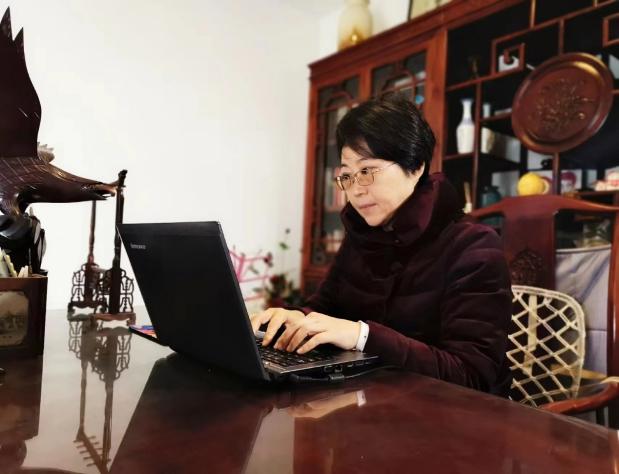 姓名：章亚梅     职称：副教授个人简介章亚梅，女，江苏如皋人，苏州大学法学硕士学位。 专业研究领域民商法学讲授课程 民法总论，侵权责任法，劳动法，中国法律制度